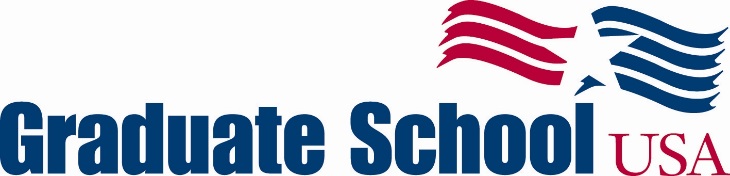 New Leader Program ApplicationNLP 2018-1 Program Schedule	          		NLP 2018-2 Program Schedule   Nomination Deadline: February 15, 2018*                 	Nomination Deadline: July 12, 2018*  Session I	Mar 12-16, 2018			Session I	Aug 20-24, 2018Session II	Jun 11-15, 2018			Session II	Nov 26-30, 2018Session III	Sep 24-28, 2018			Session III	Feb 25 – Mar 1, 2019*Nomination deadlines may be closed earlier if program is filledPlease indicate the session in which you are applying:___ Session NLP 2018-1						___ Session NLP 2018-2Participants needing Special Accommodation Services are required to go to the Graduate School USA website and complete the Participants Request for Special Accommodation Services form.  Please submit this form with the application.Send the application package by mail or email to the following address:New Leadership Program, Attn:  Greg CollinsCenter for Leadership and Management
Graduate School USA
600 Maryland Avenue, SW, Suite 330
Washington, DC 20024-2520
Phone: (202) 314-3538Fax:  (202) 479-6813nlpapp@graduateschool.eduPART A: Applicant InformationPART A: Applicant InformationNamePosition Series, Grade and TitleEmail AddressHome AddressWork AddressWork PhoneWork FaxHome PhoneEducational LevelSocial Security NumberTotal Government Employment (years)Total Other Employment (years)Former participant of other Graduate School Leadership Programs?Check all that apply:          YES                No                                                              Aspiring Leader ProgramPART B: Applicant’s Immediate SupervisorPART B: Applicant’s Immediate SupervisorNamePosition Series, Grade and TitleEmail AddressWork AddressWork PhonePART C: Program CoordinatorPART C: Program CoordinatorNamePosition Series, Grade and TitleEmail AddressWork AddressWork PhonePART D: Purpose for ApplyingTo Be Completed by the Applicant: Please state your purpose for applying and how your participation in the New Leader Program will support your career goals.________________________________________________________________Applicant's SignaturePART E: Evaluation of PerformanceTo Be Completed by the Applicant’s Supervisor: Please summarize the applicant's current performance.________________________________________________________________Supervisor's SignaturePART F: Payment Method InformationTuition 	$3,379  (tuition does not include travel, meals or lodging)We must receive payment or payment information with this application to process the registration. Select one:Account Number                                                  Expiration Date                      AmountCard Holder’s Name				Card Holder’s SignatureBilling Address associated with the Credit Card			 For the purpose of sending a receipt, please provide the following:Card Holder’s Email Address			                          Card Holder’s Telephone  Number 